Questionnaire ApidaeQuestionnaireNom de la fiche :Type : Hôtellerie de plein airIdentificationMoyens de communication : Adresse : Entité de gestionEntité de gestion:ContactsContacts :PrésentationDescriptif court :Descriptif détaillé :LocalisationGéolocalisation :Latitude :Longitude :Complément localisation :PrestationsComplément accueil :Langues parlées:Cocher les critères correspondant à votre offre:Langues de documentation:Cocher les critères correspondant à votre offre:Animaux acceptés : Oui/NonAnimaux acceptés avec supplément : Oui/NonOuverturePériodes d'ouvertures :TarifsTarifs :Pour un tarif unique, saisir la même valeur dans le champ Minimum et Maximum.Pour un tarif « à partir de », saisir la valeur uniquement dans le champ Minimum.Du :		 Au :		Du :		 Au :		Du :		 Au :		Modes de paiement:Cocher les critères correspondant à votre offre:Complément tarifs :RéservationVos modes de réservation :Complément réservation :MultimédiasMultimédias : Nous vous remercions de nous transmettre tout type de multimédia (photo numérique 10 Mo max, lien web cam, fichier pdf 10 Mo max,vidéo) de préférence par mail  ou autre support numérique (CD, DVD).Illustrations : Nous vous remercions de nous transmettre tout type de multimédia (photo numérique 10 Mo max, lien web cam, fichier pdf 10 Mo max,vidéo) de préférence par mail  ou autre support numérique (CD, DVD).Fait le____/____ / ________SignatureLes informations fournies dans ce questionnaire sont potentiellement publiées et seront centralisées dans la base Apidae. Elles pourront être exploitées par différents partenaires.Merci de votre collaborationbase.apidae-tourisme.com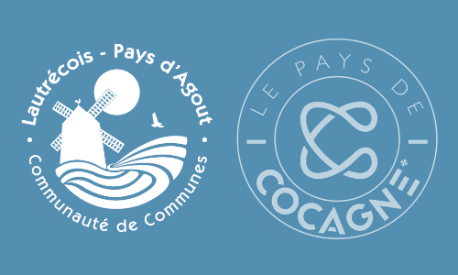 Questionnaire généré le : Moyens de communicationCoordonnéesPrécisions (ex: en soirée, hors saison, etc.)TéléphoneMélSite web (URL)Site internet mobileFaxTéléphone /faxPage facebookGoogle +TwitterTripadvisorYelpShorty URLCivilitéNomPrénomFonctionMoyens communicationDate de débutDate de finJour de fermetureHorairesLibellé tarifaireMinimum (€)Maximum (€)ForfaitPrix électricité / jourPrix adulte / jourPrix enfant / jourPrix adulte caravaneigePrix enfant caravaneigePrix animal / jourPrix caravane / jourPrix voiture caravane / jourPrix emplacement camping-carPrix tente / jourPrix voiture / jourPrix voiture tente / jourPrix douchePrix par personne supplémentaireEmplacement + servicesEmplacementServicesLocation caravane semaineLocation HLL / Bungalow semaineLocation HLL / Bungalow week-endLocation Mobilhome semaineLocation Mobilhome week-endLocation tente équipée semaineLocation tente équipée week-endTaxe de séjourLibellé tarifaireMinimum (€)Maximum (€)ForfaitPrix électricité / jourPrix adulte / jourPrix enfant / jourPrix adulte caravaneigePrix enfant caravaneigePrix animal / jourPrix caravane / jourPrix voiture caravane / jourPrix emplacement camping-carPrix tente / jourPrix voiture / jourPrix voiture tente / jourPrix douchePrix par personne supplémentaireEmplacement + servicesEmplacementServicesLocation caravane semaineLocation HLL / Bungalow semaineLocation HLL / Bungalow week-endLocation Mobilhome semaineLocation Mobilhome week-endLocation tente équipée semaineLocation tente équipée week-endTaxe de séjourLibellé tarifaireMinimum (€)Maximum (€)ForfaitPrix électricité / jourPrix adulte / jourPrix enfant / jourPrix adulte caravaneigePrix enfant caravaneigePrix animal / jourPrix caravane / jourPrix voiture caravane / jourPrix emplacement camping-carPrix tente / jourPrix voiture / jourPrix voiture tente / jourPrix douchePrix par personne supplémentaireEmplacement + servicesEmplacementServicesLocation caravane semaineLocation HLL / Bungalow semaineLocation HLL / Bungalow week-endLocation Mobilhome semaineLocation Mobilhome week-endLocation tente équipée semaineLocation tente équipée week-endTaxe de séjour